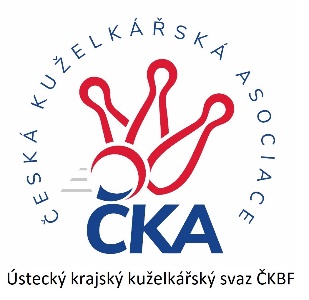         Z P R A V O D A J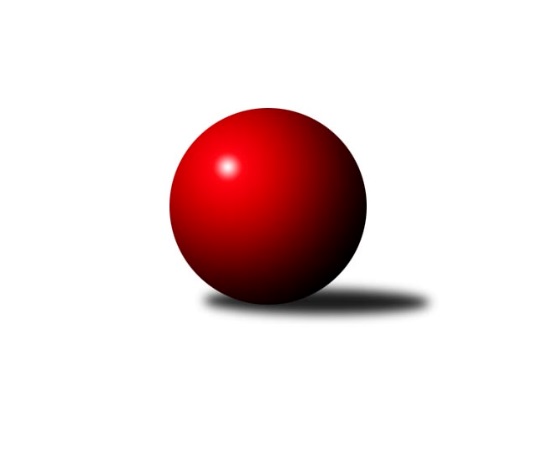 Č.21Ročník 2021/2022	26.3.2022Nejlepšího výkonu v tomto kole: 2601 dosáhlo družstvo: TJ Lokomotiva Ústí n. L. CKrajský přebor Ústeckého kraje 2021/2022Výsledky 21. kolaSouhrnný přehled výsledků:TJ Lokomotiva Ústí n. L. C	- KO Česká Kamenice	5:3	2601:2587	4.0:8.0	25.3.TJ Lokomotiva Žatec	- Sokol Ústí nad Labem	5:3	2543:2516	5.5:6.5	26.3.SK Verneřice B	- TJ VTŽ Chomutov B	4:4	2463:2455	6.5:5.5	26.3.TJ Teplice Letná B	- Sokol Spořice	6.5:1.5	2494:2435	6.0:6.0	26.3.SKK Podbořany B	- TJ Elektrárny Kadaň B	5.5:2.5	2599:2564	7.0:5.0	26.3.Tabulka družstev:	1.	TJ Elektrárny Kadaň B	19	14	0	5	98.5 : 53.5 	130.5 : 97.5 	 2459	28	2.	KO Česká Kamenice	19	12	3	4	103.5 : 48.5 	145.5 : 82.5 	 2483	27	3.	Sokol Spořice	19	12	1	6	88.0 : 64.0 	134.5 : 93.5 	 2448	25	4.	SKK Podbořany B	19	10	2	7	77.0 : 75.0 	111.5 : 116.5 	 2408	22	5.	TJ Teplice Letná B	19	10	1	8	78.0 : 74.0 	117.0 : 111.0 	 2432	21	6.	Sokol Ústí nad Labem	20	10	1	9	81.5 : 78.5 	119.5 : 120.5 	 2432	21	7.	TJ Lokomotiva Žatec	19	9	0	10	76.5 : 75.5 	118.5 : 109.5 	 2408	18	8.	SKK Bílina	19	8	1	10	74.5 : 77.5 	120.5 : 107.5 	 2435	17	9.	TJ Lokomotiva Ústí n. L. C	19	8	0	11	73.5 : 78.5 	104.0 : 124.0 	 2418	16	10.	TJ VTŽ Chomutov B	19	5	2	12	53.5 : 98.5 	90.5 : 137.5 	 2364	12	11.	SK Verneřice B	19	0	3	16	35.5 : 116.5 	68.0 : 160.0 	 2242	3Podrobné výsledky kola:	 TJ Lokomotiva Ústí n. L. C	2601	5:3	2587	KO Česká Kamenice	Zdeněk Rauner	 	 237 	 225 		462 	 1:1 	 442 	 	209 	 233		Tomáš Malec	Jan Zeman	 	 235 	 228 		463 	 2:0 	 410 	 	203 	 207		David Chýlek	Zuzana Tiličková	 	 228 	 209 		437 	 1:1 	 396 	 	183 	 213		Karel Beran	Tomáš Zahálka	 	 205 	 220 		425 	 0:2 	 467 	 	244 	 223		Karel Kühnel	Zdenek Ramajzl	 	 198 	 208 		406 	 0:2 	 437 	 	212 	 225		Petr Šmelhaus	Alexandr Moróc	 	 206 	 202 		408 	 0:2 	 435 	 	220 	 215		Miloš Martínekrozhodčí: Michaela ŠuterováNejlepší výkon utkání: 467 - Karel Kühnel	 TJ Lokomotiva Žatec	2543	5:3	2516	Sokol Ústí nad Labem	Václav Tajbl st.	 	 214 	 206 		420 	 1:1 	 394 	 	178 	 216		Petr Kuneš	Jiří Jarolím	 	 202 	 212 		414 	 1:1 	 419 	 	230 	 189		Petr Kunt st.	Zdeněk Ptáček ml.	 	 225 	 193 		418 	 0:2 	 433 	 	234 	 199		Petr Bílek	Iveta Ptáčková	 	 211 	 213 		424 	 1:1 	 418 	 	226 	 192		Milan Schoř	Šárka Uhlíková	 	 210 	 212 		422 	 1:1 	 449 	 	209 	 240		Petr Staněk	Zdeněk Ptáček st.	 	 211 	 234 		445 	 1.5:0.5 	 403 	 	211 	 192		Jindřich Wolfrozhodčí: Zdeněk Ptáček st.Nejlepší výkon utkání: 449 - Petr Staněk	 SK Verneřice B	2463	4:4	2455	TJ VTŽ Chomutov B	Daniel Žemlička	 	 218 	 212 		430 	 2:0 	 413 	 	212 	 201		Filip Prokeš	Hana Machová	 	 195 	 190 		385 	 0:2 	 393 	 	198 	 195		Rudolf Tesařík	Pavlína Sekyrová	 	 193 	 206 		399 	 1:1 	 404 	 	200 	 204		Zdeněk Novák	Kamila Ledwoňová	 	 203 	 209 		412 	 0.5:1.5 	 413 	 	204 	 209		Lenka Nováková	Miroslav Zítka	 	 202 	 202 		404 	 1:1 	 410 	 	196 	 214		Milan Šmejkal	Ladislav Moravec	 	 223 	 210 		433 	 2:0 	 422 	 	215 	 207		Zbyněk Vytiskarozhodčí: Milan ŠelichaNejlepší výkon utkání: 433 - Ladislav Moravec	 TJ Teplice Letná B	2494	6.5:1.5	2435	Sokol Spořice	David Bouša	 	 221 	 216 		437 	 2:0 	 392 	 	201 	 191		Jiřina Kařízková	Jan Brhlík st.	 	 182 	 216 		398 	 1:1 	 372 	 	188 	 184		Gustav Marenčák	Karel Bouša	 	 183 	 207 		390 	 0:2 	 424 	 	211 	 213		Štefan Kutěra	Josef Jiřinský	 	 209 	 205 		414 	 1:1 	 402 	 	183 	 219		Jiří Wetzler	Tomáš Čecháček	 	 200 	 210 		410 	 1:1 	 410 	 	193 	 217		Horst Schmiedl	Jindřich Formánek	 	 233 	 212 		445 	 1:1 	 435 	 	195 	 240		Václav Kordulíkrozhodčí: Jaroslav FilipNejlepší výkon utkání: 445 - Jindřich Formánek	 SKK Podbořany B	2599	5.5:2.5	2564	TJ Elektrárny Kadaň B	Vladislav Krusman	 	 225 	 187 		412 	 1:1 	 417 	 	195 	 222		Kateřina Ambrová	Pavel Stupka	 	 207 	 206 		413 	 0:2 	 438 	 	220 	 218		Jan Ambra	Marek Půta	 	 220 	 218 		438 	 1:1 	 438 	 	231 	 207		Robert Ambra	Radek Goldšmíd	 	 204 	 217 		421 	 2:0 	 416 	 	200 	 216		Barbora Ambrová	Bára Zemanová	 	 205 	 244 		449 	 1:1 	 419 	 	218 	 201		Antonín Onderka	Nela Šuterová	 	 220 	 246 		466 	 2:0 	 436 	 	208 	 228		Zdeněk Hošekrozhodčí: Zdeněk AusbuherNejlepší výkon utkání: 466 - Nela ŠuterováPořadí jednotlivců:	jméno hráče	družstvo	celkem	plné	dorážka	chyby	poměr kuž.	Maximum	1.	Tomáš Malec 	KO Česká Kamenice	431.11	292.4	138.7	5.2	11/11	(457)	2.	Barbora Ambrová 	TJ Elektrárny Kadaň B	425.26	297.6	127.6	5.7	11/11	(465)	3.	Zdeněk Rauner 	TJ Lokomotiva Ústí n. L. C	425.13	287.1	138.0	5.6	9/10	(472)	4.	Miloš Martínek 	KO Česká Kamenice	423.78	292.3	131.5	6.9	11/11	(453)	5.	David Bouša 	TJ Teplice Letná B	423.21	294.0	129.2	6.8	7/10	(460)	6.	Petr Andres 	Sokol Spořice	422.90	294.2	128.7	7.9	9/11	(466)	7.	Lubomír Ptáček 	TJ Lokomotiva Žatec	422.14	289.7	132.4	6.2	9/10	(473)	8.	Lukáš Uhlíř 	SKK Bílina	421.41	292.8	128.7	5.6	10/11	(474)	9.	Zdeněk Ptáček  st.	TJ Lokomotiva Žatec	421.00	291.8	129.2	5.7	10/10	(458)	10.	Kamil Srkal 	SKK Podbořany B	419.50	291.7	127.8	6.6	8/10	(455)	11.	Karel Kühnel 	KO Česká Kamenice	419.46	294.5	125.0	5.4	11/11	(467)	12.	Josef Jiřinský 	TJ Teplice Letná B	419.00	296.7	122.3	7.4	8/10	(467)	13.	Oldřich Lukšík  st.	Sokol Spořice	418.19	280.1	138.1	3.7	8/11	(464)	14.	Petr Staněk 	Sokol Ústí nad Labem	418.18	289.2	129.0	6.5	10/11	(464)	15.	Zdeněk Vítr 	SKK Bílina	417.31	288.4	128.9	6.7	8/11	(452)	16.	Štefan Kutěra 	Sokol Spořice	417.30	293.4	123.9	6.7	11/11	(453)	17.	Zbyněk Vytiska 	TJ VTŽ Chomutov B	417.29	287.7	129.5	6.4	11/11	(455)	18.	Petr Šmelhaus 	KO Česká Kamenice	416.85	290.5	126.4	7.6	10/11	(441)	19.	Zdeněk Hošek 	TJ Elektrárny Kadaň B	415.57	297.2	118.3	10.1	8/11	(466)	20.	Tomáš Čecháček 	TJ Teplice Letná B	415.40	291.1	124.3	6.6	9/10	(474)	21.	Martin Vích 	SKK Bílina	412.65	281.4	131.3	6.5	9/11	(463)	22.	Jindřich Formánek 	TJ Teplice Letná B	412.47	288.5	123.9	8.4	9/10	(448)	23.	Petr Kunt  ml.	Sokol Ústí nad Labem	410.92	287.5	123.4	8.7	10/11	(474)	24.	Zuzana Tiličková 	TJ Lokomotiva Ústí n. L. C	410.15	290.6	119.5	9.3	8/10	(461)	25.	Robert Ambra 	TJ Elektrárny Kadaň B	410.14	289.7	120.5	9.2	11/11	(438)	26.	Horst Schmiedl 	Sokol Spořice	407.12	285.2	121.9	9.1	11/11	(441)	27.	Karel Bouša 	TJ Teplice Letná B	406.84	292.2	114.6	8.1	10/10	(467)	28.	Antonín Onderka 	TJ Elektrárny Kadaň B	406.68	282.6	124.0	5.9	9/11	(434)	29.	Petr Kunt  st.	Sokol Ústí nad Labem	406.02	283.8	122.2	8.6	10/11	(448)	30.	Václav Kordulík 	Sokol Spořice	404.74	274.7	130.0	6.7	10/11	(443)	31.	Šárka Uhlíková 	TJ Lokomotiva Žatec	401.48	284.2	117.3	8.2	8/10	(452)	32.	Radek Goldšmíd 	SKK Podbořany B	401.24	283.5	117.8	8.5	10/10	(452)	33.	Kateřina Ambrová 	TJ Elektrárny Kadaň B	399.20	279.6	119.6	8.6	11/11	(458)	34.	Iveta Ptáčková 	TJ Lokomotiva Žatec	398.44	282.4	116.0	7.7	10/10	(435)	35.	Jitka Šálková 	SKK Bílina	396.89	283.9	113.0	8.1	9/11	(439)	36.	Jiří Pavelka 	SKK Bílina	396.55	276.7	119.9	8.4	11/11	(441)	37.	Vladislav Krusman 	SKK Podbořany B	395.42	285.0	110.4	9.4	10/10	(457)	38.	Petr Kuneš 	Sokol Ústí nad Labem	395.33	281.1	114.2	11.2	9/11	(433)	39.	David Chýlek 	KO Česká Kamenice	394.45	276.0	118.4	9.6	11/11	(436)	40.	Slavomír Suchý 	TJ Lokomotiva Ústí n. L. C	392.96	277.2	115.8	10.7	7/10	(434)	41.	Pavlína Sekyrová 	SK Verneřice B	391.64	278.9	112.8	9.9	10/10	(454)	42.	Miroslav Zítka 	SK Verneřice B	391.52	273.5	118.0	9.3	7/10	(447)	43.	Jiří Jarolím 	TJ Lokomotiva Žatec	390.85	278.5	112.3	10.9	8/10	(463)	44.	Jindřich Wolf 	Sokol Ústí nad Labem	388.37	276.0	112.4	10.2	10/11	(421)	45.	Milan Šmejkal 	TJ VTŽ Chomutov B	388.27	279.4	108.9	11.5	9/11	(441)	46.	Ladislav Moravec 	SK Verneřice B	385.64	273.5	112.1	10.8	9/10	(452)	47.	Zdenek Ramajzl 	TJ Lokomotiva Ústí n. L. C	384.80	279.0	105.8	15.0	10/10	(420)	48.	Nataša Triščová 	TJ Elektrárny Kadaň B	384.53	276.6	107.9	12.5	8/11	(426)	49.	Filip Prokeš 	TJ VTŽ Chomutov B	383.33	280.6	102.7	12.8	9/11	(430)	50.	Jiří Wetzler 	Sokol Spořice	381.53	278.3	103.2	11.7	11/11	(402)	51.	Alexandr Moróc 	TJ Lokomotiva Ústí n. L. C	374.00	264.9	109.1	14.1	8/10	(425)	52.	Hana Machová 	SK Verneřice B	336.73	252.5	84.2	19.3	8/10	(385)		Jan Zeman 	TJ Lokomotiva Ústí n. L. C	450.40	306.4	144.0	4.1	6/10	(485)		Petr Bílek 	Sokol Ústí nad Labem	446.43	292.1	154.3	4.2	5/11	(495)		Jan Ambra 	TJ Elektrárny Kadaň B	435.50	290.4	145.1	5.1	7/11	(474)		Tomáš Zahálka 	TJ Lokomotiva Ústí n. L. C	435.50	292.0	143.5	4.0	2/10	(446)		Jan Čermák 	TJ Lokomotiva Žatec	428.75	297.0	131.8	8.0	2/10	(457)		Pavel Stupka 	SKK Podbořany B	425.67	296.3	129.3	5.5	6/10	(442)		Josef Málek 	Sokol Ústí nad Labem	423.25	293.0	130.3	5.8	4/11	(436)		Jaroslav Seifert 	TJ Elektrárny Kadaň B	423.17	291.3	131.8	6.8	1/11	(458)		Marek Půta 	SKK Podbořany B	422.88	297.8	125.1	5.6	4/10	(441)		Petr Vokálek 	Sokol Spořice	421.00	276.0	145.0	9.0	1/11	(421)		Jana Černíková 	SKK Bílina	420.00	288.0	132.0	6.0	1/11	(420)		Rudolf Březina 	TJ Teplice Letná B	419.13	291.9	127.3	7.4	4/10	(455)		Pavel Nováček 	Sokol Ústí nad Labem	419.00	296.0	123.0	6.3	3/11	(431)		Lenka Nováková 	TJ VTŽ Chomutov B	418.88	289.5	129.4	6.8	4/11	(450)		Marcela Bořutová 	TJ Lokomotiva Ústí n. L. C	417.87	289.6	128.2	6.9	6/10	(445)		Bára Zemanová 	SKK Podbořany B	417.34	291.9	125.5	7.7	4/10	(476)		Lukáš Zítka 	SK Verneřice B	417.23	287.7	129.5	8.9	6/10	(443)		Jitka Jindrová 	Sokol Spořice	416.75	282.4	134.4	5.3	2/11	(447)		Nela Šuterová 	SKK Podbořany B	415.67	280.0	135.7	5.1	3/10	(495)		Karel Beran 	KO Česká Kamenice	409.71	287.3	122.4	7.7	5/11	(435)		Martin Čecho 	SKK Bílina	407.80	284.8	123.0	7.7	7/11	(443)		Michal Baša 	SKK Podbořany B	407.00	301.5	105.5	13.0	2/10	(413)		Leona Radová 	TJ VTŽ Chomutov B	406.43	287.3	119.1	7.5	7/11	(436)		Jiří Kyral 	Sokol Ústí nad Labem	406.00	269.0	137.0	6.0	1/11	(406)		Martin Pokorný 	TJ Teplice Letná B	405.50	282.5	123.0	9.5	2/10	(406)		Pavlína Černíková 	SKK Bílina	405.29	291.8	113.5	8.0	6/11	(448)		Ondřej Šmíd 	TJ VTŽ Chomutov B	405.14	285.3	119.9	10.0	7/11	(452)		Zdeněk Ptáček  ml.	TJ Lokomotiva Žatec	402.00	285.9	116.1	8.8	5/10	(424)		Kryštof Turek 	SKK Podbořany B	401.96	277.8	124.1	6.5	4/10	(436)		Ladislav Čecháček 	TJ Teplice Letná B	401.00	271.0	130.0	6.0	1/10	(401)		Václav Tajbl  st.	TJ Lokomotiva Žatec	400.06	288.8	111.3	8.3	6/10	(466)		Jan Brhlík  st.	TJ Teplice Letná B	399.45	281.5	118.0	9.8	4/10	(434)		Milan Černý 	Sokol Spořice	396.33	278.3	118.0	10.7	3/11	(432)		Monika Radová 	TJ VTŽ Chomutov B	395.62	283.9	111.7	10.0	7/11	(445)		Zdeněk Novák 	TJ VTŽ Chomutov B	395.50	278.0	117.5	6.0	2/11	(404)		Vladislav Janda 	KO Česká Kamenice	394.72	277.4	117.3	8.5	3/11	(418)		Daniel Žemlička 	SK Verneřice B	393.03	273.2	119.9	8.5	4/10	(430)		Jiřina Kařízková 	Sokol Spořice	392.00	276.0	116.0	6.0	1/11	(392)		Jan Chvátal 	KO Česká Kamenice	391.22	281.6	109.7	12.4	6/11	(419)		Martin Soukup 	TJ Teplice Letná B	391.00	280.0	111.0	12.0	1/10	(391)		Ladislav Elis  st.	SK Verneřice B	391.00	288.5	102.5	9.0	2/10	(396)		Jaroslav Vorlický 	TJ Lokomotiva Ústí n. L. C	390.67	276.0	114.7	10.0	3/10	(421)		Milan Schoř 	Sokol Ústí nad Labem	390.63	278.8	111.9	11.1	4/11	(447)		Kamila Ledwoňová 	SK Verneřice B	389.92	269.4	120.5	8.0	5/10	(430)		Jitka Sottnerová 	TJ Lokomotiva Ústí n. L. C	389.33	287.7	101.7	11.7	3/10	(396)		Josef Šíma 	SKK Bílina	389.28	274.1	115.2	8.8	6/11	(420)		Vlastimil Heryšer 	SKK Podbořany B	388.40	274.9	113.5	8.4	5/10	(444)		Lada Strnadová 	TJ Elektrárny Kadaň B	384.50	266.0	118.5	4.5	2/11	(395)		David Sekyra 	SK Verneřice B	384.40	269.5	115.0	11.1	5/10	(418)		Pavel Vacinek 	TJ Lokomotiva Žatec	384.00	256.0	128.0	6.0	1/10	(384)		Jitka Váňová 	TJ VTŽ Chomutov B	380.00	277.0	103.0	10.0	1/11	(380)		Ladislav Elis  ml.	SK Verneřice B	379.42	271.3	108.2	13.2	4/10	(407)		Vlastimil Procházka 	SKK Podbořany B	379.00	268.5	110.5	11.0	2/10	(382)		Veronika Šílová 	SKK Bílina	378.00	265.0	113.0	5.0	1/11	(378)		Zdeněk Ausbuher 	SKK Podbořany B	377.00	291.5	85.5	17.0	2/10	(385)		Rudolf Tesařík 	TJ VTŽ Chomutov B	376.67	273.2	103.4	13.2	6/11	(406)		Ladislav Mandinec 	SKK Podbořany B	376.42	272.0	104.4	11.3	6/10	(406)		Stanislav Novák 	TJ VTŽ Chomutov B	376.00	272.6	103.4	11.6	4/11	(400)		Michal Horňák 	TJ Teplice Letná B	374.00	263.0	111.0	19.0	1/10	(374)		Gustav Marenčák 	Sokol Spořice	372.00	257.0	115.0	9.0	1/11	(372)		Kristýna Vorlická 	TJ Lokomotiva Ústí n. L. C	370.00	263.0	107.0	6.0	1/10	(370)		Milan Hnilica 	TJ Teplice Letná B	369.53	269.4	100.1	12.3	5/10	(387)		Milan Mestek 	Sokol Spořice	364.50	256.0	108.5	9.5	1/11	(383)		Milan Wundrawitz 	Sokol Ústí nad Labem	364.00	248.0	116.0	11.0	1/11	(364)		Kristýna Ausbuherová 	SKK Podbořany B	352.00	258.0	94.0	19.0	1/10	(352)		Květuše Strachoňová 	TJ Lokomotiva Ústí n. L. C	345.00	240.0	105.0	10.0	1/10	(345)		Jaroslav Filip 	TJ Teplice Letná B	341.67	257.0	84.7	12.7	3/10	(362)		Pavla Vacinková 	TJ Lokomotiva Žatec	341.00	281.0	60.0	27.0	1/10	(341)		Veronika Rajtmajerová 	TJ Lokomotiva Žatec	337.00	243.5	93.5	16.0	4/10	(349)		Jindřich Hruška 	TJ Teplice Letná B	333.00	257.0	76.0	26.0	1/10	(333)		Michaela Pěničková 	SK Verneřice B	301.00	233.7	67.3	23.7	3/10	(313)		Jan Tůma 	TJ VTŽ Chomutov B	284.50	214.5	70.0	23.5	2/11	(316)Sportovně technické informace:Starty náhradníků:registrační číslo	jméno a příjmení 	datum startu 	družstvo	číslo startu1694	Jiřina Kařízková	26.03.2022	Sokol Spořice	1x22147	Gustav Marenčák	26.03.2022	Sokol Spořice	1x23529	Tomáš Zahálka	25.03.2022	TJ Lokomotiva Ústí n. L. C	2x
Hráči dopsaní na soupisku:registrační číslo	jméno a příjmení 	datum startu 	družstvo	Program dalšího kola:22. kolo1.4.2022	pá	15:00	TJ VTŽ Chomutov B - TJ Teplice Letná B	2.4.2022	so	9:00	TJ Elektrárny Kadaň B - TJ Lokomotiva Žatec	8.4.2022	pá	17:00	SKK Bílina - SK Verneřice B	9.4.2022	so	9:00	Sokol Spořice - TJ Lokomotiva Ústí n. L. C	9.4.2022	so	9:00	KO Česká Kamenice - SKK Podbořany B				Sokol Ústí nad Labem - -- volný los --	Nejlepší šestka kola - absolutněNejlepší šestka kola - absolutněNejlepší šestka kola - absolutněNejlepší šestka kola - absolutněNejlepší šestka kola - dle průměru kuželenNejlepší šestka kola - dle průměru kuželenNejlepší šestka kola - dle průměru kuželenNejlepší šestka kola - dle průměru kuželenNejlepší šestka kola - dle průměru kuželenPočetJménoNázev týmuVýkonPočetJménoNázev týmuPrůměr (%)Výkon3xKarel KühnelČ. Kamenice4674xKarel KühnelČ. Kamenice111.934675xNela ŠuterováPodbořany B4669xJan ZemanLok. Ústí C110.974639xJan ZemanLok. Ústí C4634xZdeněk RaunerLok. Ústí C110.734627xZdeněk RaunerLok. Ústí C4623xNela ŠuterováPodbořany B109.44662xPetr StaněkSok. Ústí4494xPetr StaněkSok. Ústí109.324495xBára ZemanováPodbořany B4492xLadislav MoravecVerneřice B108.57433